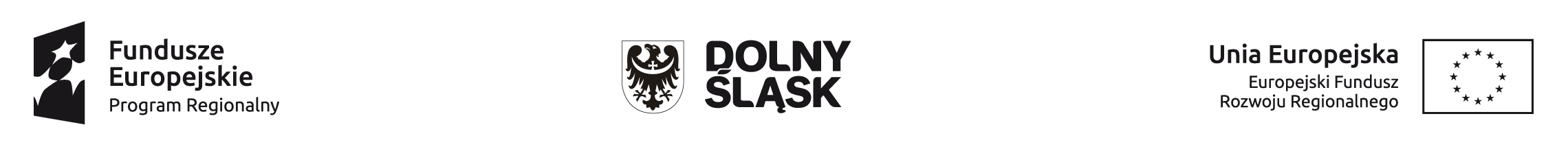 Załącznik nr 2ZAMÓWIENIA PUBLICZNE – TRYB POZAUSTAWOWY ZASADA KONKURENCYJNOŚCIWYKAZ DOKUMENTÓW Projekt nr Tytuł Projektu: W związku z kontrolą na dokumentach prowadzoną przez Wydział Kontroli DIP w zakresie prawidłowości udzielenia zamówień publicznych w ramach realizowanego projektu, w załączeniu przekazuję, potwierdzone za zgodność z oryginałem, dokumenty związane 
z ww. postępowaniem tj.:Ponadto oświadczam, iż jako Wnioskodawca/Beneficjent przedmiotowego projektu, posiadam w swojej siedzibie kompletną dokumentację związaną z procedurą udzielenia wyżej wymienionego zamówienia publicznego (w tym oferty złożone przez oferentów).……………..…………….……………..                                                                           	             …………………..….……………………….      (miejscowość, data) 		       (podpis  osoby upoważnionej)Tytuł zamówienia:Data wszczęcia postępowaniaPrzedmiot zamówieniaUsługi/ dostawy/ roboty budowlane*Szacunkowa wartość zamówienia................... PLN, ............... EURO ……………………… (data ustalenia)L.p.Rodzaj dokumentu (dotyczy zasady konkurencyjności)TAK/NIE/NIE DOTYCZY**Nr strony w załączonej dokumentacji 1.Dokumenty dotyczące szacowania wartości zamówienia.2.Potwierdzenie upublicznienia zapytania ofertowego*3.Zapytanie ofertowe4.Dokumentacja techniczna (w związku z opisem przedmiotu zamówienia), w wersji elektronicznej (jeżeli dotyczy).5.Korespondencja z wykonawcami (jeżeli dotyczy)6.Umowy z wybranym wykonawcą.7.Aneksy do umowy z wykonawcą (jeżeli dotyczy). 8.Potwierdzenie upublicznienia informacji o wynikach postępowania.9.Protokół z postępowania o udzielenie zamówienia publicznego wraz z załącznikami, o których mowa w Wytycznych w zakresie kwalifikowalności wydatków w ramach Europejskiego Funduszu Rozwoju Regionalnego, Europejskiego Funduszu Społecznego oraz Funduszu Spójności na lata 2014-2020 ( w tym oświadczenia o braku powiązań z wykonawcami, którzy złożyli oferty, podpisane przez osoby wykonujące w imieniu Wnioskodawcy/Beneficjenta czynności związane z procedurą wyboru wykonawcy, w tym biorące udział w procesie oceny ofert. 10.Pisemne uzasadnienie spełnienia przesłanek umożliwiających niestosowanie procedur, o których mowa w Wytycznych (jeżeli dotyczy).